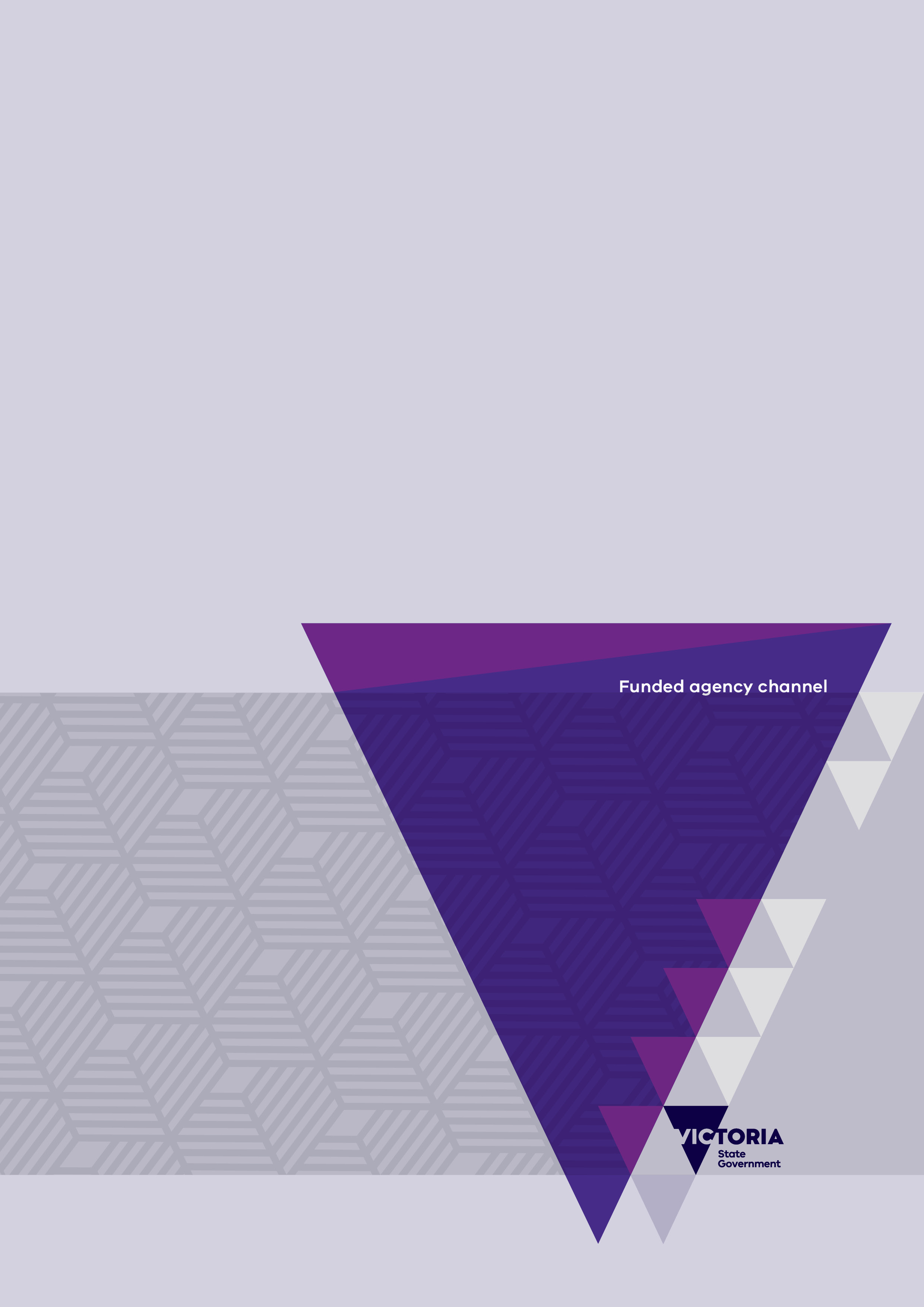 ContentsWhat is safety screening ?	3When does the policy apply?	5Safety screening – additional information	5Police record check (including proof of identity)	5Recurrent police record check – once every three years	5International police check	5Disclosable outcomes	5Referee checks	6Employment history (including disciplinary action disclosure)	6Qualification check	6Working with Children (WWC) Clearance (Victoria)	6Victorian Institute of Teaching Registration	6Out-of-home care disqualified carer check and carer register	6Disability Worker Exclusion Scheme	7Use of labour hire staff	7Use of labour hire staff - only licensed labour hire providers	7Use of labour hire staff for disability services	7Use of labour hire staff for residential care services for children and young people	7Student placements	7Record storage and destruction	8For further information	8What is safety screening ?Safety screening is a requirement by the Department of Health and the Department of Families, Fairness and Housing (departments) for funded and/or registered organisations who provide services to clients in the Victorian health and community services sector.  The aim of the policy is to minimise harm to vulnerable people and strengthen protections and safeguards by organisations conducting the safety screening checks prior to clients coming into contact with workers and volunteers.. Table 1 below summarises the checks which the departments require to be undertaken.  Additional information is provided later in this policy. Table 1: Required Screening Checks by Staff TypeWhen does the policy apply?The safety screening policy applies to all organisations that are funded to provide direct care services, and particularly for those staff who provide client facing services.Safety screening – additional information Police record check (including proof of identity)A police record check (and/or international police check) must be undertaken for all relevant staff, volunteers, carers, students on placement and contract agency staff in accordance with applicable Service Agreement and departmental/authority policies. The check must also include a proof of identity check. Recurrent police record check – once every three yearsRecurrent police record checks must be undertaken at least once during each period of three years, in specific service delivery types. The recurrent police record check is in addition to the initial police record check undertaken prior to any offer of engagement or employment. The specific service delivery types include:Individuals providing residential care for child protection clientsA foster carer or lead tenant Usual members of the household in home-based settings (including spouses/partners, children aged 18 and older and persons who regularly stay overnight).International police checkAn International police check is required for applicants who have lived overseas for 12 months or longer in one country in the last 10 years. This is not applicable if they were travelling through countries, for example, backpacking and only staying in some countries for very short periods or if the applicant was a minor when they were overseas.Disclosable outcomesIn Victoria, police have an information release policy that governs what information is released in a police check. The release of information may take into account the age of the police record, the purpose for which the information is being sought and the relevance of the criminal history. This is called the disclosable record. Disclosable records include all court outcomes that are findings of guilt. Any disclosable records, court outcomes, outstanding charges or other information gained from a police check will be a key factor in relation to assessing the suitability of an potential employee. An adverse police check result does not necessarily preclude a person from becoming an employee. Some program requirements oblige funded organisations to inform departmental staff  of any potential employees with a disclosable outcome (for example, Home Based Care). Referee checksReferee checks are mandatory and require a minimum of two checks to confirm the applicant's suitability, including contact with their most recent employer. Refer to the Safety screening referee check template <https://fac.dhhs.vic.gov.au/safety-screening-referee-check>.Employment history (including disciplinary action disclosure)Applicants must be asked to disclose any formal disciplinary action taken against them by any current or former employer. This includes any finding of improper or unprofessional conduct by any court or tribunal of any kind and any investigations that the applicant has been subject of by an employer, law enforcement agency or any integrity body or similar in Australia or in another country.Qualification checkIf qualifications are a mandatory requirement of the role, original qualifications must be copied, certified as being a true copy of the original and dated by the relevant delegate then returned to the applicant.Working with Children (WWC) Clearance (Victoria)All paid workers, volunteers and self-employed persons who perform child-related work, and Ministers of Religion, must hold a valid Victorian WWC Clearance (WWC Clearance is not transferable interstate).The new Worker Screening Act 2020 (the Act) has replaced the Working with Children Act 2005 (the WWC Act), as of 1 February 2021. Information on the WWC Clearance is available on the Working with Children in Victoria website <https://www.workingwithchildren.vic.gov.au>Victorian Institute of Teaching RegistrationVictorian Institute of Teaching (VIT) registered teachers and early childhood service workers continue to be exempt from holding a WWC Clearance but from 1 September 2019, must notify Working with Children Clearance Victoria (WWCCV) of any child-related work they do outside of their school or early childhood service-based position (whether paid or voluntary).VIT cards are valid for one year and have a registration date of 30 September. The individual must show their VIT card to their line manager for their records. The sighting and documentation of each new VIT card must be undertaken every year.Out-of-home care disqualified carer check and carer registerAll foster carers, residential carers (including permanent, part-time, casual and temporary agency staff and providers of services to children at an out-of-home residence must have a disqualified carer check conducted and cleared prior to an out-of-home carer being approved, employed or engaged by an out-of-home care service. The service must then register the out-of-home carer on the carer register within 14 days. For further information about the disqualified carer check process or the carer register, email the Department of Families, Fairness, and Housing Outcomes Unit carer.register@dffh.vic.gov.au Disability Worker Exclusion Scheme Disability service providers providing disability services within the meaning of the Disability Act 2006 and authorised agencies are required to comply with the Disability Worker Exclusion Scheme (DWES) <https://providers.dffh.vic.gov.au/disability-worker-exclusion-scheme>.The DWES applies to every disability worker who is engaged in a disability service as full-time, part-time or casual employees, contractors, persons engaged through labour hire agencies, students on placements and volunteers.Use of labour hire staff Use of labour hire staff - only licensed labour hire providersFunded organisations may rely on labour hire providers to fill staff vacancies. Legislation has been introduced which requires labour hire providers to have applied for, or have, a labour hire licence as of 30 October 2019. Further information is available through the Labour Hire Authority website <https://labourhireauthority.vic.gov.au>.Use of labour hire staff for disability servicesA disability service provider who chooses to use a labour hire agency must check that the agency is authorised to provide labour hire staff under the Disability Worker Exclusion Scheme <https://providers.dffh.vic.gov.au/disability-worker-exclusion-scheme> and that the agency’s authorisation remains current under the Scheme. Labour hire staff must be checked against the Disability Worker Exclusion List to ensure that they are not on the list, which excludes people from working and volunteering in disability services. Use of labour hire staff for residential care services for children and young peopleFunded or registered organisations using labour hires for residential care services for children and young people must comply with the Engaging labour hire residential care staff in out-of-home care services policy <https://providers.dffh.vic.gov.au/labour-hire-procedures>.Labour hire staff must undergo a satisfactory police record check, international police check (where required under the Department’s Police Records Check Policy), WWC Clearance, out-of-home disqualified carer check and referee check. Student placementsStudents aged 17 years or younger require a referee check.Students aged 18 years or older require a National police record check prior to the confirmation of the first placement and also require a recurrent National police record check in each subsequent year of study. Persons 16 years or younger referee checks are required for persons 16 years or younger. Teachers, parents and others who personally know the individual should act as referees and the credentials of any referees should be verified.Record storage and destructionUse and storage of safety screening documentation (consent forms, proof of identity information documentation and information provided about an individual’s police check history) must be in accordance with the Privacy and Data Protection Act 2014 and any contractual requirements of the Australian Criminal Intelligence Commission accredited agency.Information about Record storage and destruction <https://fac.dhhs.vic.gov.au/record-storage-and-destruction> is available on the Funded Agency Channel.For further information Safety ScreeningPeople and Culture
Department of Health 
Email: safety.screening@health.vic.gov.auSafety screening policy for funded organisationsJuly 2021OFFICIALTo receive this document in another format, email People and Culture Branch, <safety.screening@health.vic.gov.au>Authorised and published by the Victorian Government, 1 Treasury Place, Melbourne.© State of Victoria, Australia, Department of Families, Fairness and Housing, November 2019, revised July 2021.ISBN 978-1-76096-377-4 (pdf/online/MS word)Available at Safety screening policy for funded organisations <https://providers.dffh.vic.gov.au/safety-screening-policy Type of staffPolice record check and Proof of identifyType of staffReferee checkEmployment history/
criminal checkQualification check (if mandatory)Working with Children (WWC) Clearance or Victorian Institute of Teaching registration (VIT)Out-of-home-care disqualified carer check and carer registerPre-existing injury checkDisability Worker Exclusion Scheme (DWES) / Disability Worker Exclusion List (DWEL)All direct care services staff  YesYesYesYesYesOut-of-home-care (Foster care / permanent care / registered out-of-home care)YesYesYesYesYesYesYesLabour hire residential care services (out-of-home care)YesYesYesYesYesYesYesYesDisability services provider / labour hire disability servicesYesYesYesYesYesYesYesStudent placement 
17 years or youngerYesStudent placement
18 years and olderYesYesPerson 16 years or youngerYes